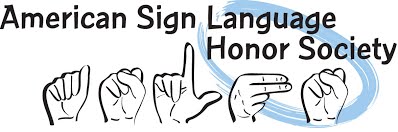 Membership Requirements: • $25 Membership Fee to Mr. Hanson by Friday, September 27 o cash OR check to “MVHS Booster Club” • Must Attend HALF of all Wednesday Meetings • Complete 5 Volunteer Hours per School Year o PLC, SOAR, MRMS, and Deaf Events • Enter (at least one) National ASLHS Competition (Art or Literature) Leadership Team Opportunities: • Our ASLHS has great leadership opportunities; positions this year include: Communications Lead, Public Relations Team, and Competition Lead Team. Benefits to You! • The ASL Honor Society functions to encourage and recognize high academic achievement in ASL studies for high school (and college) students. Like honor societies for other languages, the ASLHS seeks to enrich the overall learning experience of those studying ASL. • All students can benefit from high expectations in their ASL studies, and take pride in having their hard work recognized through honors cords for graduation. • Annual competitions involving Deaf Art and ASL Literature include cash prizes; competitive scholarships are available to students continuing to pursue studying ASL in college. 